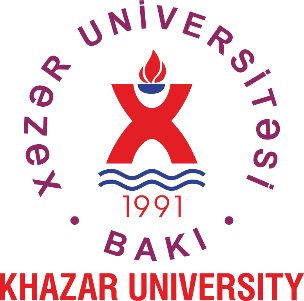 Application for Admission2021-2022 Academic YearMaster ProgramsAdmissionKhazar University accepts applications only in one round in an application year. It is in your interest that your application with the accompanied materials is registered before the deadline:Deadline: 18:00 (6:00 PM) Baku time on Tuesday, June 15, 2021DirectionsPlease read these directions very carefully. Failure to follow the guidelines below may result in withdrawal of your application from the selection process.Clearly type or print (in ink) all the requested information in English. All sections of the application form must be completed. All documents issued in another language must be translated into English by either an official translation service or your university/college.Completed Application Form could be sent to the International Affairs Office by email/post or delivered in person to the University no later than the deadline. Applicants are encouraged to apply via email. When applying via email: Indicate your full name and school applied to in the subject line;Send your application form and all required documents in PDF format (JPG, GIF, etc. file formats will not be accepted);Label/title all attachments properly (for example, Your Full Name_CV, Reference letter_1, etc.)Admission RequirementsAll applicants are required to submit the following:Master Application for Admission FormBachelor’s degree DiplomaAcademic Transcripts of RecordsStatement of PurposeCurriculum Vitae (CV) or ResumeMedical Examination CertificateCopy of International PassportTwo Reference LettersOptional: Standardized English language test scores (valid TOEFL/IELTS scores: expired scores are not accepted)Academic Programs Information – Academic Year of 2021-2022Please indicate academic program to which you are applying. If you are applying to more than one program, please list them in order of preference in the corresponding boxes.                                                                                                                                                                                                                                                                                                                                                                                                                                                                                                                                                                                                                                                                                                                                                                                                                                                                                Personal DataFirst name ______________________________ Surname ____________________________________Gender	  Male	 FemaleMarital status	 Single		 Married		 Divorced  Permanent address ______________________________________________________________________ _______________________________________________________________________________________ Current address _______________________________________________________________________________________________________________________________________________________________Home telephone ___________________ Business telephone ________________________		      country and city codes				country and city codesFax _____________________________ Email ____________________________________Skype ____________________________________Date of birth ______________________ Citizenship _______________________________			Day/month/year							International Passport Number ________________ Passport Expiration Date _________________                                                                                                                                                                      Day/month/yearAcademic BackgroundIndicate all academic institutions (including study abroad programs) you have attended or are currently attending with the most recent listed first.Professional ExperiencePlease begin with the most recent and add fields if necessaryLanguagesYour native language __________________________________________________Other languages you speak, read or write (please categorize as "excellent,", "good," and "poor")ReferencesEach applicant should submit two (2) letters of reference. Letters of reference must be written by people who can evaluate your academic abilities and suitability for the program of study you are intending to pursue. Indicate the names of your referees below and attach the reference letters to your application.Personal Statement (max 500 words)Your personal statement should address your academic interests and objectives, professional experience, and future goals. Please type below or attach as a separate file.Tuition The annual tuition fee for all programs is USD 5000. The tuition does not include accommodation or living expenses. Khazar University reserves the right to change the tuition fees from year to year. ***Important Information*** Before starting his/her studies at Khazar University, an international student must pay at least one year’s tuition fee. Tuition Fee Refund PolicyThe paid tuition fee is refundable if:The accepted student has changed his/her mind about studying before arriving in Azerbaijan. In this case the tuition fee will be refunded excluding the 20% of the payment amount.The paid tuition fee is NOT refundable if:The accepted student has changed his/her mind about studying after arriving in Azerbaijan. ScholarshipKhazar University provides a limited number of merit- and need-based scholarships for applicants of every country. Khazar University Merit Scholarships cover 75%, 50%, or 25% of the tuition fees depending on the academic performance of the applicant.If you want to apply for the scholarship, please tick the appropriate box below, download the Scholarship Application Form from the International Affairs Office website, fill it in and submit it along with the full application package. Once you submit the scholarship form, you will be considered for selection for Merit Scholarships.Are you applying for Scholarship:    Yes  			No  How did you hear about Khazar University? Friend  Current student Alumna/alumnus Web search Social platforms (Facebook, Twitter, Instagram) (please specify) ________________ Agency/agents (please specify) ___________________________________________ Other (please specify) __________________________________________________Master Submission ChecklistPlease check the list below to make sure you have all required documents along with your application and put tick if they are in place.Required:Master Application for Admission FormBachelor’s degree DiplomaAcademic Transcripts of RecordsStatement of PurposeCurriculum Vitae (CV) or ResumeMedical Examination CertificateCopy of International PassportTwo Reference LettersIf all the above are ticked, your application is complete and ready to be submitted. The following two documents are optional: Standardized English Language Test Scores (valid TOEFL/IELTS scores)Completed Application Form along with all the required documents should be sent to the International Affairs Office by email or post NO LATER than 18:00 (6:00 PM) Baku time on Tuesday, June 15, 2021.Electronic submissions are highly encouraged.I understand that this application is for admission only for the term indicated. I agree that I am bound by the University’s regulations concerning the application deadline and admission requirements.I certify that this information is complete and accurate. I understand that making false or fraudulent statements within this application or residency statement will result in disqualification of application, denial of admission and invalidation of credit or degrees earned. 

If admitted, I agree to abide by the policies of Khazar University. Should any information change prior to my entry into the University, I will notify the International Affairs Office. I understand and accept the tuition fee policy of the University. Yes, I understand and agree to the terms listed above. Date:  _______________________ 			        Signature:  _______________________ 		SCHOOL OF SCIENCE AND ENGINEERINGOrder of Preference MS in Computer Engineering MS in Computer Science (Software of Computer Systems and Networks) MS in Computer Science (Informatics) MS in Petroleum Engineering (Oil and Gas Reservoir Engineering) MS in Electronics & Radio Engineering (Electronic devices)                                                                                                                 MS in Electronics & Radio Engineering (Electronics & Automation)                                                                                                                                                         MS in Biology (Molecular Biology)                                                                                                 MS in Geography (Physical Geography of Azerbaijan)                                                                                                                                                 SCHOOL OF HUMANITIES, EDUCATION and SOCIAL SCIENCES MS in Electronics & Radio Engineering (Electronic devices)                                                                                                                 MS in Electronics & Radio Engineering (Electronics & Automation)                                                                                                                                                         MS in Biology (Molecular Biology)                                                                                                 MS in Geography (Physical Geography of Azerbaijan)                                                                                                                                                 SCHOOL OF HUMANITIES, EDUCATION and SOCIAL SCIENCES MA in Political Science (World Political Processes) MA in Political Science (Conflictology) MA in Area Studies (European Studies) MA in International Relations (Diplomacy) MA in International Relations (History & Theory)  MA in Linguistics (English Language) MA in Psychology (Clinical Psychology) MA in Psychology (General Psychology)  MA in Psychology (General)                                                                                                          MA in Translation (English Language)                                                                                         SCHOOL OF ECONOMICS AND MANAGEMENT  MA in Psychology (General)                                                                                                          MA in Translation (English Language)                                                                                         SCHOOL OF ECONOMICS AND MANAGEMENT MBA in Management MBA in Finance MBA in Accounting MBA in Marketing MBA in Tourism and Hotel Management MBA in Project Management MS in Finance (Financial Management) MBA (General)                                                                                                                               MBA in Mediation                                                                                                                          MSc in Economics (Economic Theory)                                                                                         MSc in Economics (Economics of Regulation)                                                                               MBA (General)                                                                                                                               MBA in Mediation                                                                                                                          MSc in Economics (Economic Theory)                                                                                         MSc in Economics (Economics of Regulation)                                                                              Institutions(city, state/country)DatesattendedDiplomas,certificates, degreesField of studyEmployer/InstitutionPeriod of Employment PositionDutiesLanguageReadingSpeakingWritingNFull NameInstitution/Organization/CompanyContact Information (phone number/email)12Email:Post:international@khazar.org(all required documents referred to in “Admission Requirements” of this application form should be scanned and attached)            Khazar UniversityInternational Affairs Office41 Mehseti Street,Baku, AZ1096, Azerbaijan